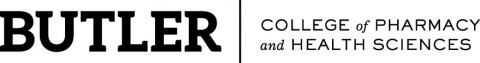 Acute Care Rotation Syllabus (template)Rotation Title:	Pediatrics, Geriatrics, Hematology/Oncology, Nutrition Support, Critical Care, Transplant, Cardiology, Surgery, Neurology, Psychiatry, Infectious Disease, General Medicine  Rotation Course Number:	RX6_ _Rotation Course Information:	Doctor of Pharmacy CurriculumMinimum required contact hours: 160Academic hours credited: 4COURSE DESCRIPTION:The Acute Care rotation provides the PharmD student the opportunity to round with a treatment team and/or to participate in the care of patients with a variety of acute and chronic conditions. The application of therapeutic principles and pharmacokinetics, as well as problem identification and solving, documentation, communication skills, and drug information skills are emphasized on a daily basis through interaction with patients and other health care professionals.COURSE OBJECTIVES:Collect appropriate information about the patient (through patient interview, patient records, and other healthcare professionals)Assess the patient’s medical records for the appropriateness of medication therapy, including but not limited to the following:Indications for drug therapy Unnecessary drug therapy Additional drug therapy neededDuplication of therapyEffectiveness Dosage, route, frequency, durationSafetyDrug-drug, drug-allergy, and food-drug interactionsDrug-disease state contraindicationsPossible side effects and adverse drug reactionsAdherenceCost-effectivenessAssess patients’ immunization status and determine the need for preventative care and other health care services.Address medication and health-related problems and optimize medication therapy.Selects appropriate goals of therapy for achieving clinical outcomes in the context of the patient’s overall health care goals and access to care.Develop a plan for each identified problem and intervene in the care of the patient, as appropriate.Provide appropriate education and self-management training to patientsand/or caregivers.Develop concise therapeutic and monitoring plans for each patient.  Discuss the pathophysiology, etiology, treatment, and monitoring parameters for those disease states commonly seen in the acute care setting.Critically evaluate medical literature in order to provide evidence-based recommendations and thorough responses to drug information questions.Present a patient case in a concise and organized manner.Effectively communicate/interact with other healthcare providers and recommends referral or transition of the patient to another health care professional if appropriate.Demonstrate understanding of how organization’s and/or department’s mission, vision, values align with the Pharmacists’ Patient Care process.STUDENT ACTIVITIES:On a daily basis, prepare and maintain a monitoring system for each patient. Conduct pharmacokinetic monitoring of appropriate medications.Prepare a progress note for a patient as needed.Promote patient specific recommendations for drug regimens and alternatives.Provide medication and disease state counseling to patients as needed, including anticoagulation and discharge regimens.Present a patient case to an audience.Collect and document patient medication histories and assist with medication reconciliation.Deliver a presentation with formal literature evaluation (e.g., journal club, case presentation, debate).Attend a multidisciplinary event (e.g., rounds, huddles, meetings, inservices).GRADING:Grading will be performed according to the format outlined in the Butler Rotation Manual.ATTENDANCE POLICY:Student attendance and participation at their experiential sites is mandatory. Students are expected to be punctual and prepared for site activities.  Should a student accumulate more than 2 excused absences during a rotation block, the preceptor and Experiential Education Office will discuss ramifications, which may include the student receiving an incomplete or failure for the rotation.  If a student is absent from a preceptor-designated rotation site for reasons other than those defined in the rotation manual or cannot produce, upon request, supporting documentation of the above reasons within 72 hours, he/she will automatically be assigned an unexcused absence.  An unexcused absence may result in the student receiving an incomplete or failure for the experiential activity as determined by the Experiential Education Office in collaboration with the preceptor PROFESSIONALISM:Students are to dress and act professionally at experiential sites as outlined in Rotation Manual. Sites may have specific requirements and it will be the student’s responsibility to ask each preceptor about appropriate attire.  All students taking this course are subject to the terms of the Course Policy Statements (e.g., Disability Services, Academic Integrity, Respectful Interactions, etc.) published in the College of Pharmacy and Health Sciences Student Handbook, Appendix D which is incorporated herein by reference. The College of Pharmacy and Health Sciences Student Handbook is located on Moodle under “COPHS Resources” and constitutes a part of this syllabus.   By signing this form, you are acknowledging you have read the syllabus, understand the responsibilities, and are committed to completing the above items.Student’s Signature ________________________________	Date: ______________Preceptor’s Signature ______________________________	Date: ______________